Sponsorship Commitment Form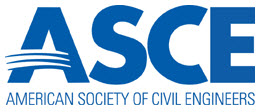 ASCE 2021 Virtual Convention   OCT 6 - 8, 2021 Sponsoring Company InformationCompany Name will be listed on Web site and program as printed below.Company Name:  Company Address: City, State, Zip: Website Address: Conference Contact InformationName (Mr. / Mrs. / Ms.):  Title:  Phone:	Email:  We are committed to the following sponsorship opportunityat the ASCE 2021 ConventionEvent InformationSponsorship Opportunity Level: Sponsorship Event: Total Sponsorship Amount:  Special Instructions: We agree to the following sponsorship terms and will complete our financial obligation per the following schedule;Full payment due upon Receipt of Invoice Full payment attached 50% payment attached; remaining 50% to be invoiced by July 28th, 2021. First payment of 50% to be invoiced (due within 30 days); final payment invoiced by July 28th, 2021. Payment InformationName and Signature of individual with the authority to make this financial commitment on behalf of the company: (Please Print)Name: 						Title:    Phone: 						Email: Signature: ASCE  is a 501(c)(3) tax-exempt non-profit organization, your gift is tax-deductible to the fullest extent of the law.  For tax purposes, if you should wish to designate your gift as a charitable contribution, please refer to the value of each event for the amount of the gift, which is tax deductible. As a business expense, this amount may be treated as an ordinary and necessary expense.